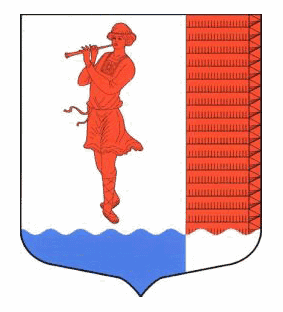 ЛЕНИНГРАДСКАЯ ОБЛАСТЬЛУЖСКИЙ МУНИЦИПАЛЬНЫЙ РАЙОНАДМИНИСТРАЦИЯВОЛОДАРСКОГО СЕЛЬСКОГО ПОСЕЛЕНИЯП О С Т А Н О В Л Е Н И Еот 17.02.2021					№ 19Во исполнение п. 3 постановления Правительства Российской Федерации от 31.08.2018 № 1039 «Об утверждении правил обустройства мест (площадок) накопления твердых коммунальных отходов и ведения их реестра», администрация муниципального образования Володарское сельское поселение Лужского муниципального района Ленинградской области ПОСТАНОВЛЯЕТ:1. Внести изменения в приложение №1к  постановлению №144 от 12.12.2019 года «Об утверждении реестра мест (площадок) накопления твердых коммунальных отходов на территории муниципального образования Володарское сельское поселение Лужского муниципального района Ленинградской области».3. Опубликовать настоящее постановление на официальном сайте администрации МО Володарское сельское поселение http://володарское.рф/.4. Постановление вступает в силу после его официального опубликования.5. Контроль за исполнением настоящего постановления возложить на заместителя главы администрации МО Володарское сельское поселение Пальок М.М.Глава администрацииВолодарского сельского поселения                                                              Н.В. БанниковаПриложение №1 к Постановлению №19от 17.02.2021 г.Реестр мест (площадок) накопления ТКО имеющихся на территории Володарского сельского поселенияО внесении изменений и дополнений в Постановление от 12.12.2019года №144 «Об утверждении реестра мест (площадок) накопления твердых коммунальных отходов на территории муниципального образования Володарское сельское поселение Лужского муниципального района Ленинградской области».№ п/пАдрес места расположения мест  накопления ТКО(Номер площадки)Географические координаты мест (площадок) накопления ТКОТехнические характеристики мест (площадок) накопления ТКОТехнические характеристики мест (площадок) накопления ТКОТехнические характеристики мест (площадок) накопления ТКОТехнические характеристики мест (площадок) накопления ТКОТехнические характеристики мест (площадок) накопления ТКОТехнические характеристики мест (площадок) накопления ТКОДанные о собственниках мест (площадок) накопления ТКОДанные о собственниках мест (площадок) накопления ТКОДанные об источниках образования ТКО№ п/пАдрес места расположения мест  накопления ТКО(Номер площадки)Географические координаты мест (площадок) накопления ТКОИспользуемое покрытие площадкиПлощадь( м2 )Площадь( м2 )Информация по размещенным контейнерам (бункерам)Информация по размещенным контейнерам (бункерам)Информация по размещенным контейнерам (бункерам)Данные о собственниках мест (площадок) накопления ТКОДанные о собственниках мест (площадок) накопления ТКОДанные об источниках образования ТКО№ п/пАдрес места расположения мест  накопления ТКО(Номер площадки)Географические координаты мест (площадок) накопления ТКОИспользуемое покрытие площадкиПлощадь( м2 )Площадь( м2 )Тип контейнеровкол-вообъем контейнеров (бункеров) Данные о собственниках мест (площадок) накопления ТКОДанные о собственниках мест (площадок) накопления ТКОДанные об источниках образования ТКО1234556789910МО Володарское сельское поселениеМО Володарское сельское поселениеМО Володарское сельское поселениеМО Володарское сельское поселениеМО Володарское сельское поселениеМО Володарское сельское поселениеМО Володарское сельское поселениеМО Володарское сельское поселениеМО Володарское сельское поселениеМО Володарское сельское поселениеМО Володарское сельское поселениеМО Володарское сельское поселение1Контейнерная площадка  №1 пос. Володарское ул. Центральная58,523676 29,887552Твердое покрытие (цементно-бетонное)Твердое покрытие (цементно-бетонное)40Контейнеры заглубленного типа35,0администрация Володарского сельского поселения ОГРН 1064710000365Ленинградская область, Лужский муниципальный район, пос. Володарское д. 3 кв.2Жители МКДд. № 1,2,3,4,5 4а                                    ул. ХуторскаяЖители МКДд. № 1,2,3,4,5 4а                                    ул. Хуторская23Контейнерная площадка  №6  д. Ивановское, Контейнерная площадка  №7  д. Ивановское,58,544341 29,82050358.543193,29.820470Твердое покрытие (цементно-бетонное)Твердое покрытие (цементно-бетонное)31,531,5Метал. контейнер для ТКОМетал. контейнер для ТКО220,750,75администрация Володарского сельского поселения ОГРН 1064710000365Ленинградская область, Лужский муниципальный район, пос. Володарское д. 3 кв.2Жители МКД№1,2;Жители МКД №3;Жители МКД№1,2;Жители МКД №3;4Контейнерная площадка № 13  д. Новоселье, ул. Дремяченская (общественное кладбище «Дремяч»)    58,522354 29,833452Твердое покрытие (цементно-бетонное) Твердое покрытие (цементно-бетонное) 10Метал. контейнер для ТКО 40,75администрация Володарского сельского поселения ОГРН 1064710000365Ленинградская область, Лужский муниципальный район, пос. Володарское д. 3 кв.2Пользователи кладбища;Пользователи кладбища;5Контейнерная площадка №20   д. Святье (кладбище Святейское)58,472303 29,998160Твердое покрытие (цементно-бетонное)Твердое покрытие (цементно-бетонное)6Метал. контейнер для ТКО 10,75администрация Володарского сельского поселения ОГРН 1064710000365Ленинградская область, Лужский муниципальный район, пос. Володарское д. 3 кв.2Пользователи кладбищаПользователи кладбища6Контейнерная площадка  №15  д. Конезерье ул. Тетеревино, 58,500237 29,917733Твердое покрытие (цементно-бетонное)Твердое покрытие (цементно-бетонное)31,5Метал. контейнер для ТКО 40,75администрация Володарского сельского поселения ОГРН 1064710000365Ленинградская область, Лужский муниципальный район, пос. Володарское д. 3 кв.2Жителиул. ТетеревиноЖителиул. Тетеревино7Контейнерная площадка  №14  д. Новоселье ул. Мостовая58,522163 29,828276Твердое покрытие (цементно-бетонное) Твердое покрытие (цементно-бетонное) 31,5Метал. контейнер для ТКО 30,75администрация Володарского сельского поселения ОГРН 1064710000365Ленинградская область, Лужский муниципальный район, пос. Володарское д. 3 кв.2Жителид. НовосельеЖителид. Новоселье8Контейнерная площадка № 12д. Подлесье ул. Дремяческая58,518056 29,840764Твердое покрытие (цементно-бетонное)Твердое покрытие (цементно-бетонное)31,5Метал. контейнер для ТКО30,75администрация Володарского сельского поселения ОГРН 1064710000365Ленинградская область, Лужский муниципальный район, пос. Володарское д. 3 кв.2Жители д. ПодлесьеЖители д. Подлесье9Контейнерная площадка №8   д. Городец ул. Почтовая58,541505 29,810954Твердое покрытие (цементно-бетонное)Твердое покрытие (цементно-бетонное)31,5
Метал. контейнер для ТКО40,75администрация Володарского сельского поселения ОГРН 1064710000365Ленинградская область, Лужский муниципальный район, пос. Володарское д. 3 кв.2Жители д. ГородецЖители д. Городец10Контейнерная площадка №10    д. Городец ул. Кукуевская 58,536900 29,808068Твердое покрытие (цементно-бетонное)Твердое покрытие (цементно-бетонное)31,5Метал. контейнер для ТКО30,75администрация Володарского сельского поселения ОГРН 1064710000365Ленинградская область, Лужский муниципальный район, пос. Володарское д. 3 кв.2Жители д. ГородецЖители д. Городец11Контейнерная площадка   № 2пос. Володарское ул. Люблинская д.33а58,519749,2986815158,519749,29868151Твердое покрытие (цементно-бетонное)31,5Метал. контейнер для ТКО40,75администрация Володарского сельского поселения ОГРН 1064710000365Ленинградская область, Лужский муниципальный район, пос. Володарское д. 3 кв.2Жителиул. Люблинская12Контейнерная площадка № 4  пос. Володарское ул. Люблинская д.6758,525127,29,86246558,525127,29,862465Твердое покрытие (цементно-бетонное)24Метал. контейнер для ТКО40,75администрация Володарского сельского поселения ОГРН 1064710000365Ленинградская область, Лужский муниципальный район, пос. Володарское д. 3 кв.2Жителиул. Люблинская13Контейнерная площадка  № 3 пос. Володарское ул. Хуторская  у поселковой бани58,522085,29,88040358,522085,29,880403Твердое покрытие (цементно-бетонное)6Метал. контейнер для ТКО20,75администрация Володарского сельского поселения ОГРН 1064710000365Ленинградская область, Лужский муниципальный район, пос. Володарское д. 3 кв.2Жителиул. Хуторская1415Контейнерная площадка №18,   д. Владычно ул. Дачная вначалеКонтейнерная площадка №19д. Владычно ул. Дачная вконце58,517911,29,91766258.517298,29.91986858,517911,29,91766258.517298,29.919868Твердое покрытие (цементно-бетонное)31,531,5Метал. контейнер для ТКО 440,750,75администрация Володарского сельского поселения ОГРН 1064710000365Ленинградская область, Лужский муниципальный район, пос. Володарское д. 3 кв.2Жители д. ВладычноЖители д. Владычно16Контейнерная площадка №19   д. Святье  58.469550,30.01189958.469550,30.011899Твердое покрытие (цементно-бетонное)31,5Метал. контейнер для ТКО 20,75администрация Володарского сельского поселения ОГРН 1064710000365Ленинградская область, Лужский муниципальный район, пос. Володарское д. 3 кв.2Жители д. Святье17Контейнерная площадка №21   д. Стелево 58.4964444,29.96097958.4964444,29.960979Твердое покрытие (цементно-бетонное)31,5Метал. контейнер для ТКО10,75администрация Володарского сельского поселения ОГРН 1064710000365Ленинградская область, Лужский муниципальный район, пос. Володарское д. 3 кв.2Жители д. Стелево18Контейнерная площадка №22   д.  Хвошно ул. Центральная58.459873,29.98846258.459873,29.988462Твердое покрытие (цементно-бетонное)12Метал. контейнер для ТКО20,75администрация Володарского сельского поселения ОГРН 1064710000365Ленинградская область, Лужский муниципальный район, пос. Володарское д. 3 кв.2Жители д. Хвошно19Контейнерная площадка № 23   д. Красная горка Твердое покрытие (цементно-бетонное)администрация Володарского сельского поселения ОГРН 1064710000365Ленинградская область, Лужский муниципальный район, пос. Володарское д. 3 кв.2Жители д. Красная горка20Контейнерная площадка №9   д. Городец ул.Старая58,536900 29,80806858,536900 29,808068Твердое покрытие (цементно-бетонное)31,5Метал. контейнер для ТКО 10,75администрация Володарского сельского поселения ОГРН 1064710000365Ленинградская область, Лужский муниципальный район, пос. Володарское д. 3 кв.2Пользователи кладбища21Контейнерная площадка № 11  д. Заозерье  ул. Старая58.542074,29.80198058.542074,29.801980Твердое покрытие (цементно-бетонное)12Метал. контейнер для ТКО40,75администрация Володарского сельского поселения ОГРН 1064710000365Ленинградская область, Лужский муниципальный район, пос. Володарское д. 3 кв.2Жители д. Заозерье22Контейнерная площадка  №5  д. Бусаны ул. Центральная 58.531643,29.85631758.531643,29.856317Твердое покрытие (цементно-бетонное)31,5Метал. контейнер для ТКО20,75администрация Володарского сельского поселения ОГРН 1064710000365Ленинградская область, Лужский муниципальный район, пос. Володарское д. 3 кв.2Жители д. Бусаны23Контейнерная площадка  № 25 д. Конезерье ул. Нагорная, Контейнерная площадка  № 25 д. Конезерье ул. Нагорная, 58.505207,29.934389Твердое покрытие (цементно-бетонное)31,5Метал. контейнер для ТКО 40,75администрация Володарского сельского поселения ОГРН 1064710000365Ленинградская область, Лужский муниципальный район, пос. Володарское д. 3 кв.2Жителиул. Нагорная24Контейнерная площадка  №24  д. Конезерье ул. Лягущачья, Контейнерная площадка  №24  д. Конезерье ул. Лягущачья, 58.511940,29.932265Твердое покрытие (цементно-бетонное)31,5Метал. контейнер для ТКО 40,75администрация Володарского сельского поселения ОГРН 1064710000365Ленинградская область, Лужский муниципальный район, пос. Володарское д. 3 кв.2Жителиул. Лягушачья25Контейнерная площадка  №16  д. Конезерье у дома №1Контейнерная площадка  №16  д. Конезерье у дома №158,505663 29,929491Твердое покрытие (цементно-бетонное)31,5Метал. контейнер для ТКО 40,75администрация Володарского сельского поселения ОГРН 1064710000365Ленинградская область, Лужский муниципальный район, пос. Володарское д. 3 кв.2Жителиул. Тетеревино